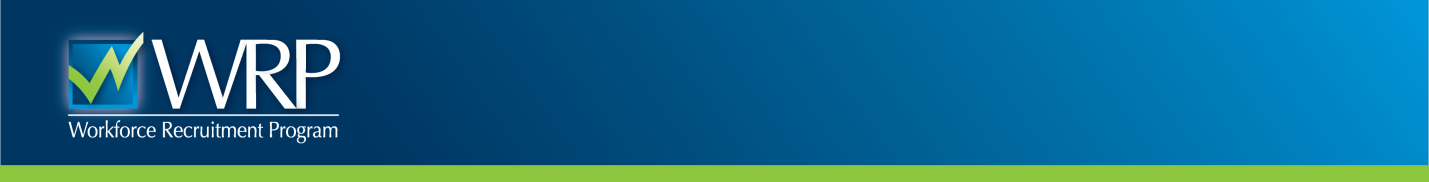 WRP 2017 Important Dates for William and MaryAugust 29th – Student registration opens September 13th and 14th – Student information sessions 5:15pmOctober 12th – Deadline to submit complete applications (with Documents) and accommodation request formsLate October/Early November - Interview Period